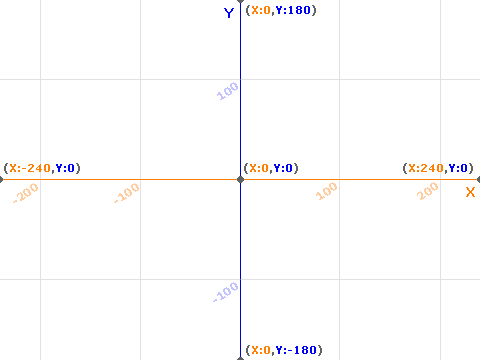 End user needs: Plot a line path on the graph below that illustrates where your game “fits”, in terms of being fun and challenging over time. Justify why you made this evaluation. Innovation: Evaluate how your game is unique, different or creative, in comparison to other games you have played, seen, researched or made.Sustainability: How well does your game encourage more water safety, water awareness or water care? Explain.